2011 GENÇ ÇEVİRMENLER YARIŞMASINDA DERECEYE GİREN ÖĞRENCİLERİNGİLİZCE1. Sedef Önderli / Dokuz Eylül Üniversitesi Mütercim-Tercümanlık Bölümü2. Merve Avşaroğlu / İzmir Ekonomi Üniversitesi Mütercim-Tercümanlık Bölümü3. Semih Çatak / Hacettepe Üniversitesi Mütercim-Tercümanlık Bölümü   Kenan Aydın / Marmara Üniversitesi Mütercim-Tercümanlık BölümüFRANSIZCA1. Salih Özcan / Yıldız Teknik Üniversitesi Mütercim-Tercümanlık Bölümü2. Ali Can Karamahmut / Bilkent Üniversitesi Mütercim-Tercümanlık Bölümü3. Özlem Güler / Marmara Üniversitesi Mütercim-Tercümanlık BölümüALMANCA1. Didem Kaya / Hacettepe Üniversitesi Mütercim-Tercümanlık Bölümü2. Müslime İlhan / Hacettepe Üniversitesi Mütercim-Tercümanlık Bölümü3. Felicitas Hörmann / İstanbul Üniversitesi Mütercim-Tercümanlık Bölümü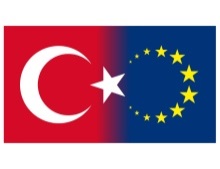 T.C.AVRUPA BİRLİĞİ BAKANLIĞIÇeviri Eşgüdüm Başkanlığı